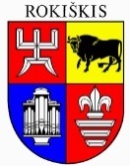 ROKIŠKIO RAJONO SAVIVALDYBĖS TARYBASPRENDIMASDĖL ROKIŠKIO RAJONO SAVIVALDYBĖS TARYBOS  2024 M. VASARIO 15 D. SPRENDIMO NR. TS-28 „DĖL ROKIŠKIO RAJONO SAVIVALDYBĖS 2024 METŲBIUDŽETO PATVIRTINIMO“ PAKEITIMO2024 m. kovo 28 d. Nr. TS-91RokiškisVadovaudamasi Lietuvos Respublikos vietos savivaldos įstatymo 15 straipsnio 2 dalies 12 punktu, Lietuvos Respublikos biudžeto sandaros įstatymo 26 straipsnio 4 dalimi ir atsižvelgdama į Lietuvos Respublikos valstybės institucijų ir įstaigų norminius aktus dėl valstybės biudžeto tikslinių dotacijų paskirstymo, Rokiškio rajono savivaldybės taryba nusprendžia:1. Pakeisti Rokiškio rajono savivaldybės tarybos 2024 m. vasario 15 d. sprendimą Nr. TS-28 „Dėl Rokiškio rajono savivaldybės 2024 metų biudžeto patvirtinimo“:1.1. pakeisti 1 punktą ir išdėstyti jį taip:„1. Patvirtinti Rokiškio rajono savivaldybės biudžeto prognozuojamas pajamas 2024 metams –59 389,01276  tūkst. Eur (1, 2, 3 priedai), iš kurių:“;1.2. pakeisti 1.2. punktą ir išdėstyti jį taip:„1.2. 20 374,75776 tūkst. Eur – valstybės biudžeto dotacijos;“;1.3. pakeisti 2 punktą ir išdėstyti jį taip:„2. Patvirtinti Rokiškio rajono savivaldybės biudžeto asignavimus 2024 metams –59 389,01276 tūkst. Eur pagal asignavimų valdytojus ir programas (4, 5, 6 priedai), iš jų:“;1.4. pakeisti 2.2. punktą ir išdėstyti jį taip:„2.2. 20 374,75776 tūkst. Eur – asignavimų valstybės biudžeto tikslinėms funkcijoms vykdyti (4, 5, 6 priedai);“.	2. Sprendimo 1, 2, 4, 5, 6, 7 priedus išdėstyti nauja redakcija.Savivaldybės meras				Ramūnas Godeliauskas	Reda Dūdienė